  Vježba br.6.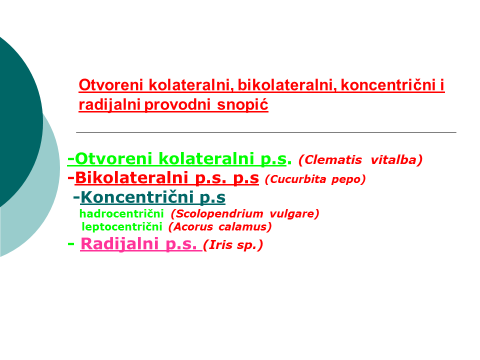 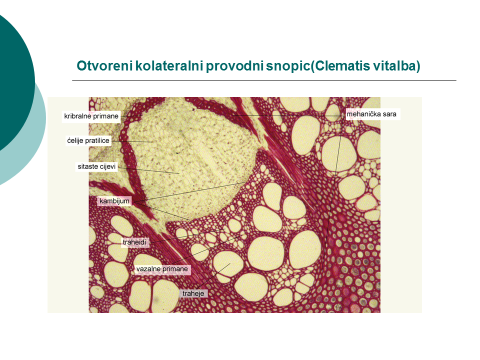 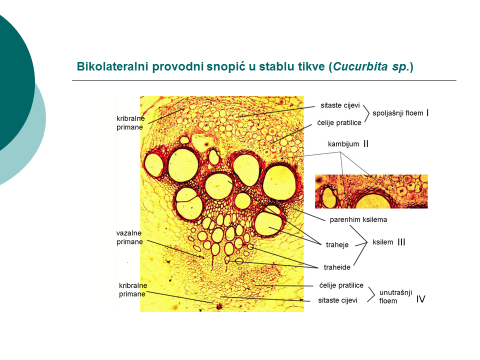 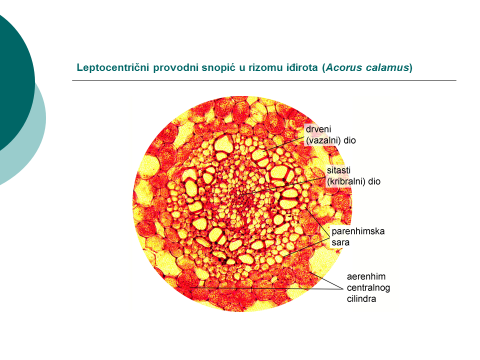 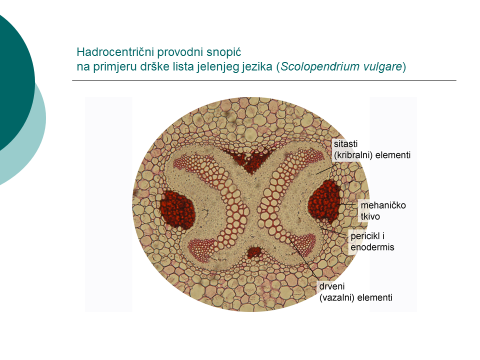 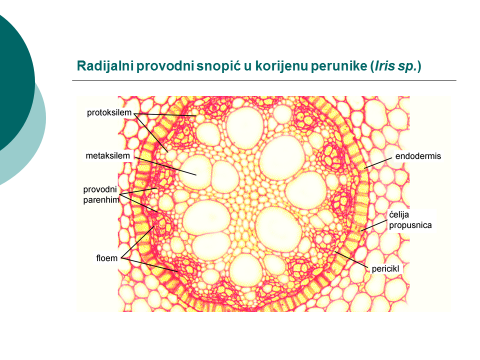 Vježba  br.7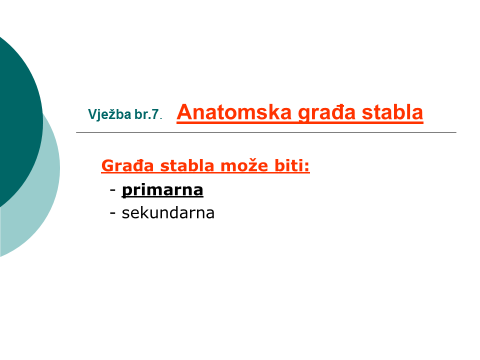 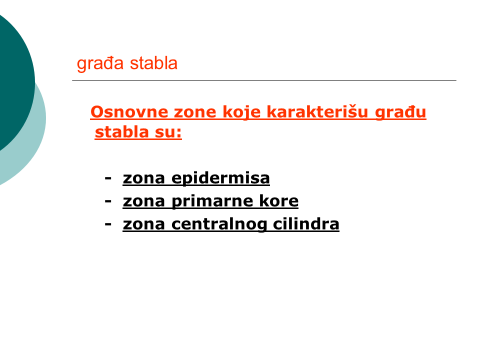 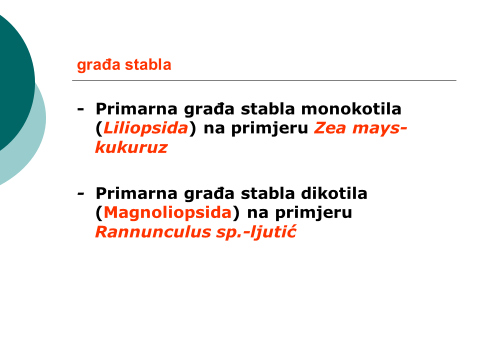 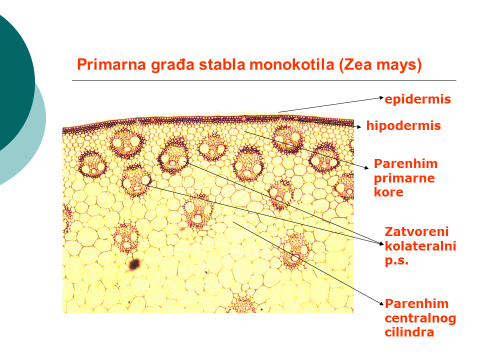 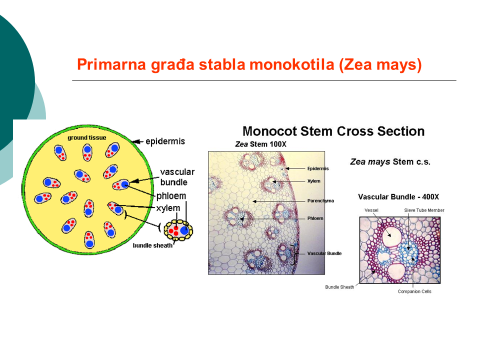 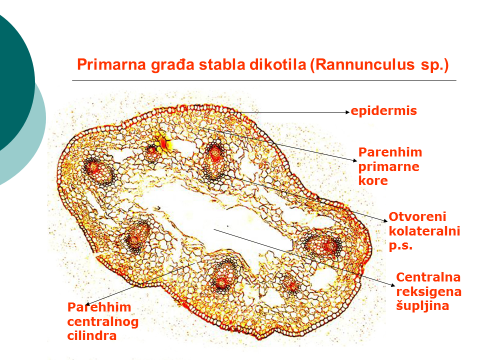 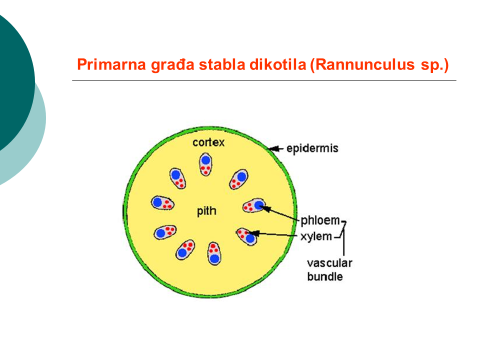 